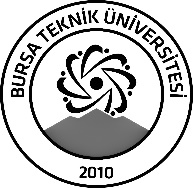 BURSA TEKNİK ÜNİVERSİTESİLİSANSÜSTÜ EĞİTİM ENSTİTÜSÜBURSA TEKNİK ÜNİVERSİTESİLİSANSÜSTÜ EĞİTİM ENSTİTÜSÜBURSA TEKNİK ÜNİVERSİTESİLİSANSÜSTÜ EĞİTİM ENSTİTÜSÜÖĞRENCİ BİLGİLERİÖĞRENCİ BİLGİLERİÖĞRENCİ BİLGİLERİÖĞRENCİ BİLGİLERİAdı- SoyadıAdı- SoyadıHüseyin ErdoğanHüseyin ErdoğanAnabilim DalıAnabilim DalıSosyoloji Anabilim DalıSosyoloji Anabilim DalıDanışmanıDanışmanıDr. Öğr. Üyesi Sercan EKLEMEZLERDr. Öğr. Üyesi Sercan EKLEMEZLERSEMİNER BİLGİLERİSEMİNER BİLGİLERİSEMİNER BİLGİLERİSEMİNER BİLGİLERİSeminer AdıSeminer AdıAile ve Okul Bağlamında Sosyal ve Duygusal BecerilerAile ve Okul Bağlamında Sosyal ve Duygusal BecerilerSeminer TarihiSeminer Tarihi  08/01/2024  08/01/2024Seminer Yeri Seminer Yeri ÇevrimiçiSaat: 16:00Online Toplantı Bilgileri Online Toplantı Bilgileri https://meet.google.com/axd-kvmk-voihttps://meet.google.com/axd-kvmk-voiAçıklamalar: Bu form doldurularak seminer tarihinden en az 3 gün önce enstitu@btu.edu.tr adresine e-mail ile gönderilecektir.Açıklamalar: Bu form doldurularak seminer tarihinden en az 3 gün önce enstitu@btu.edu.tr adresine e-mail ile gönderilecektir.Açıklamalar: Bu form doldurularak seminer tarihinden en az 3 gün önce enstitu@btu.edu.tr adresine e-mail ile gönderilecektir.Açıklamalar: Bu form doldurularak seminer tarihinden en az 3 gün önce enstitu@btu.edu.tr adresine e-mail ile gönderilecektir.